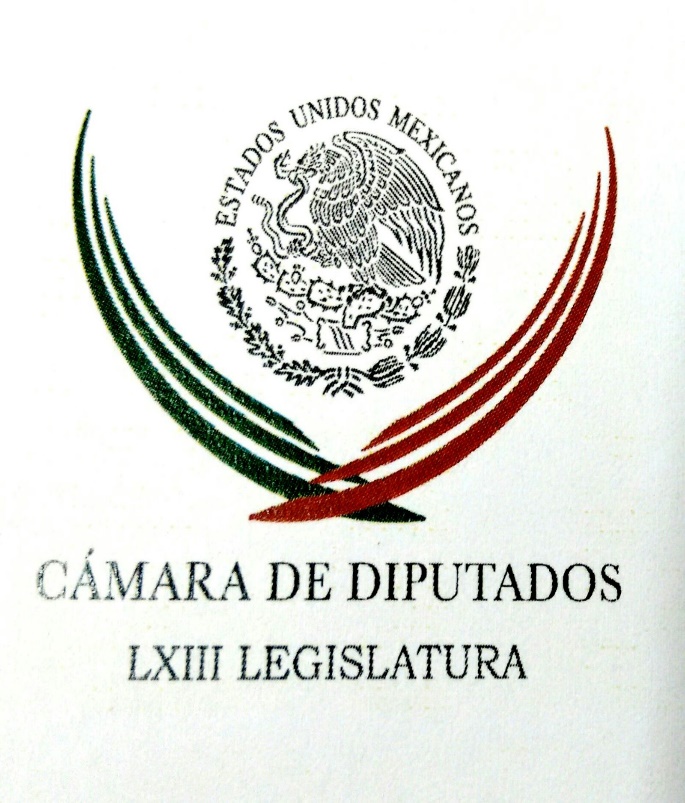 Carpeta InformativaPrimer CorteResumen: Celebran senadores del PRI incremento en crédito a la viviendaPRI exige sanción ejemplar para YarringtonAlejandra Barrales. Asamblea del PRD en el ZócaloJoaquín López-Dóriga Riesgo para México y EU si AMLO gana eleccionesAMLO pide a EU no meterse en las elecciones10 de abril de 2017INFORMACIÓN GENERALTEMA(S): Información General FECHA: 10/04/17HORA: 00:00NOTICIERO: MVS Noticias EMISIÓN: Primer CorteESTACIÓN: OnlineGRUPO: MVS0Celebran senadores del PRI incremento en crédito a la viviendaEl líder parlamentario del PRI en el Senado de la República, Emilio Gamboa celebró el anuncio hecho por la Presidencia de la República y el Instituto del Fondo Nacional de la Vivienda para los Trabajadores (Infonavit), en cuanto a que el crédito para la vivienda se ampliará hasta más de un millón 600 mil pesos para los trabajadores. El legislador afirmó que la población se beneficiará con el acceso a créditos más amplios y esa medida es resultado de la reforma financiera aprobada en años pasados. Gamboa Patrón dijo que gracias a la “creatividad financiera y responsabilidad” del Ejecutivo Federal, los trabajadores que menos ganan tendrán oportunidad de acceder a una mejor vivienda y reducir la brecha de desigualdad que los afecta. Afirmó que la fortaleza de organismos como el Infonavit permitió hacer posible la ampliación de los créditos a los trabajadores. Agregó que el priismo apuesta  a la reactivación y crecimiento del mercado interno, a la creación de empleos formales y al consumo, a fin de que la dinámica económica retome un ritmo constante. “El transparentar las reglas para obtener un crédito para vivienda, al abrir la información para la toma de decisiones, sin necesidad de intermediarios, para saber cuánto le pueden prestar, en cuanto tiempo y qué montos es la demostración de que en México hay buenas noticias”, afirmó. ys/m.TEMA(S): Información General FECHA: 10/04/17HORA: 00:00NOTICIERO: MVS Noticias EMISIÓN: Primer CorteESTACIÓN: OnlineGRUPO: MVS 0PRI exige sanción ejemplar para YarringtonEl PRI reconoció y respaldó el trabajo de la Procuraduría General de la República en colaboración con las autoridades internacionales, quienes lograron este domingo la localización y detención del ex gobernador de Tamaulipas, Tomás Yarrington Ruvalcaba, por quien se ofrecía una recompensa de 15 millones de pesos.Asimismo, exigió a las autoridades correspondientes realizar todas las indagatorias correspondientes y sancionar ejemplarmente al ex funcionario, quien es acusado de diversos delitos, según un comunicado.Indicó que señalará todos los casos en los que los políticos se vean involucrados en actos de corrupción, a fin de cerrar el paso a la impunidad. En el 2012, el PRI le suspendió sus derechos partidistas a Tomás Yarrington y el 16 de diciembre de 2016, a solicitud de la dirigencia nacional, la Comisión de Justicia Partidaria lo expulsó del partido.TEMA(S): Información GeneralFECHA: 10/04/2017HORA: 07:30 AMNOTICIERO: Grupo Fórmula OnlineEMISIÓN: Primer CorteESTACION: OnlineGRUPO: FórmulaNo seremos tapadera de nadie, recupereraremos lo que Yarrington se llevó: Cabeza de Vaca"Ya pasaron 10 años y lo que no va a permitir este gobierno es ser tapadera de nadie y que esto no quede en la impunidad; aquí también lo que nos interesa a nosotros, al gobierno del estado y a los tamaulipecos es darle seguimiento a otras líneas de investigación que se tienen, pero a la vez recuperar lo que es de los tamaulipecos", dijo Francisco García Cabeza de Vaca.Francisco García Cabeza de Vaca, gobernador de Tamaulipas, señaló que su administración no será tapadera de nadie y el caso del exmandatario de la entidad, Tomás Yarrington, no quedará en la impunidad.En entrevista para el espacio de "Ciro Gómez Leyva por la mañana", agregó Cabeza de Vaca que hay recursos que son de los tamaulipecos y deben regresar para aplicarse en beneficio de la sociedad, esto después de que el exgobernador fue detenido en Italia este domingo. "Hay propiedades, hay recursos que son de los tamaulipecos que tienen que regresar a las finanzas del estado mismos para ser aplicados en obras y servicios que se requiere en el estado de Tamaulipas".  ar/mTEMA(S): Información GeneralFECHA: 10/04/2017HORA: 06: 25 AMNOTICIERO: Fórmula Detrás de la NoticiaEMISIÓN: Primer CorteESTACION: 104.1 FMGRUPO: FórmulaAlejandra Barrales. Asamblea del PRD en el ZócaloRicardo Rocha (RR), conductor: Y ahora, de viva voz Alejandra Barrales, presidenta nacional del PRD. Alejandra, una demostración de músculo perredista, este sábado en el Zócalo de la Ciudad de México. ¿Cómo evalúas tú, la propia convocatoria superó o se quedó corta respecto a tus propias expectativas, Alejandra? Buen día. Alejandra Barrales (AB), presidenta nacional del PRD: Qué tal, Ricardo, saludos a tu auditorio. Buenos días. Pues sí, efectivamente muy contentos, muy animados, porque no solamente el sábado; al día de ayer también en el estado de México -estarás enterado- tuvimos la asistencia de más de 60 mil mexiquenses que estuvieron acompañando también a nuestro candidato. Y bueno, pues efectivamente, el fin de semana para nosotros es muy positivo. Confirma dos cosas, primordialmente, Ricardo. Primero, que el PRD está vivo, que hay PRD para rato. Que es un partido que está hecho, primordialmente, de militancia, de hombres y de mujeres que confían en este partido, que lo seguimos viendo como la expectativa de cambio en nuestro país. Y el segundo mensaje importante que enviamos al país este fin de semana los perredistas pues es que estamos dispuestos a seguir siendo ese partido, esa herramienta, que promueva el cambio, el rumbo diferente aquí en nuestro país; cambiarle de rumbo a nuestro país. Esos son los dos mensajes importantes que estamos enviando. Hemos convocado a la conformación de un frente amplio ciudadano, en donde nos podamos sentar en una misma mesa con otros partidos políticos, con ciudadanos, con sindicatos, con académicos; con todos estos sectores de la sociedad que están dispuestos a trazar un plan de país, a diseñar un México que es el que todos queremos, el que todos anhelamos en este momento. Que haya seguridad, que haya empleo, que haya producción en el campo; que haya todas estas cuestiones que son lo mínimo que estamos esperando los mexicanos y tiene que estar contenido en proyecto y sólo así vamos a poder sacar a nuestro país adelante, y no sólo estar pensando en términos o en cálculos electorales, Ricardo. RR: A ver, esto que dices es muy importante y puede ser muy trascendente de lograrse: tú dices, "sentar a la mesa a otros partido". ¿A cuáles partidos concretamente, Alejandra? AB: Pues mira, por lo pronto nosotros sabemos que hay coincidencia con este movimiento que ya tiene tiempo que ha impulsado el propio ingeniero Cárdenas; con el movimiento ciudadano, que es un partido que también coincide con este planteamiento; el Partido del Trabajo; habrá que ver qué es lo que dice en este caso Morena; qué es lo que dice Acción Nacional. Nos parece que lo que hoy está viviendo México obliga a que dejemos de lado las siglas y que le demos prioridad a las cosas que hoy son importantes en este país. RR: ¿Y cuáles serían esas cosas "más importantes"? ¿Por qué una convocatoria de esta naturaleza, que tú estás haciendo? ¿Qué tan graves y que tan urgentes las nuevas vías? Tú hablabas de los nuevos desafíos para el país, las urgencias, pues, Alejandra. AB: Sí, bueno, pues es evidente que necesitamos juntarnos todas estas fuerzas. Dejar de lado nuestras diferencias; como decíamos de repente nosotros  nuestras diferencias, pero darle prioridad a las cosas donde coincidimos. Evidentemente todos tenemos que coincidir en la urgencia de cambiar la economía, de crecer nuestra economía y con ello crecer empleos. Tenemos que coincidir en que en este país paguen más impuestos los que más ganan, los que más tienen. Tenemos que coincidir en recuperar nuestra soberanía energética; solamente la vamos a poder recuperar cuando logremos que la gasolina se refine también en nuestro país Subsidiando el transporte público. Vamos a garantizar, tenemos que coincidir en la necesidad de garantizarle a todos los jóvenes en este país que no haya uno solo que se quede sin acceso a la educación; es un reto importante que tenemos. Y bueno, nosotros hemos planteado diez postulados, hemos planteado diez frentes, pues, como propuesta que ponemos sobre la mesa. Varios están contenidos en esto que acabo de mencionar, Ricardo, pero estamos abiertos a que sean otros partidos, a que sean otros ciudadanos lo que complementen este proyecto, esta ruta que debiéramos seguir una vez que vayamos al 2018. Yo he dicho este fin de semana que no sólo los perredistas nos parece que la pregunta que debiéramos de hacernos los partidos políticos hoy no es con quién vamos a ir al 2018, sino a qué vamos a ir al 2018, qué país le estamos proponiendo a los mexicanos y nos parece que eso es lo que nos va a ayudar y lo que nos sirve más en este momento. RR: Finalmente, ayer también, hablando de músculos, hubo otra concentración importante que hay que tomar en cuenta, tú como mujer sensible pues no puedes desestimarla, de parte de Morena. Esto plantea una paradoja: dos partidos de izquierda tienen concentraciones subsecuentes en dos días, muy importantes, que demuestran la fuerza de la izquierda en la Ciudad de México, pero al mismo tiempo son dos concentraciones distintas que hablarían de una división. ¿Cómo ves el panorama, concretamente para la Ciudad de México, respecto a quién ha de gobernar y quién puede ganar la elección el próximo año? Tú misma eres señalada como una precandidata natural. AB: Pues mira, yo estoy convencida que en esta ciudad particularmente no tengo duda que va a seguir siendo una ciudad de izquierda. Necesitamos que esta ciudad siga caminando por esta ruta de derechos y libertades. Esa ha sido la voluntad de los capitalinos. El PRD ha sido claro en ese sentido, más allá del cálculo electoral, el PRD siempre ha abanderado las causas con las que coincide la gran mayoría de los capitalinos, los derechos de las mujeres, de la diversidad sexual, el respeto a los derechos humanos, el apoyo a la gente más desfavorecida, la gente que menos tiene. Me parece que esas son las banderas que la gente ha seguido apoyando, eso ha sido desde el PRD y vamos a ver qué pasa en el 2018, es la primera vez que buscando rumbo a la Jefatura de Gobierno, se presentaría otra alternativa. Yo estoy convencida que tenemos capacidad para retener la jefatura nuevamente dentro del PRD, pero eso lo van a decidir en su momento los capitalinos. Yo creo que es importante el reconocer en este país, la gente ha visto la posibilidad de que la izquierda llegue a la Presidencia... RR: Sí. AB: ...de la República. RR: Sí. AB: Eso es indudable, pero nos parece que llegar con un proyecto, llegar con la certeza de qué le estamos ofreciendo a la gente, aprender de las experiencias del pasado, no podemos depender, también lo he dicho convencida... RR: Sí. AB: No podemos depender de una sola persona ni de una sola fuerza política para pensar en la posibilidad de cambio de rumbo de este país. Tenemos que sumar a muchos, por eso es importante anteponer un proyecto... RR: Sí. AB: ...para que o dependamos sólo de las personas ni mucho menos de una sola fuerza política. RR: ¿Algo más que puntualizar, que note haya preguntado? AB: Pues que nosotros vamos a seguir trabajando, viene cercano ya nuestro próximo aniversario, vamos por 28 años de vida dentro del PRD, el próximo mes de mayo y lo queremos conmemorar, lo queremos reconocer pues retomando nuestro papel como... RR: Sí. AB: ...convicción del lado de la ciudadanía. Este fin de semana nos comprometimos a ir a recorrer el país, con asambleas ciudadanas... RR: Sí. AB: ...vamos a ir a visitar municipios, delegaciones, todo el país. RR: Claro. AB: Con estos 10 ejes que estamos proponiendo para abrir la discusión, sobre todo, para que os permitan volver a acercarnos a la ciudadanía, eso vamos a estar haciendo durante los próximos días. RR: Sí. Ya sabes que este espacio se queda abierto. Gracias, Alejandra Barrales, estamos en contacto. AB: Mucho gusto, gracias, buen día. RR: Gracias. La presidenta nacional del PRD, una pausa y continuamos con mucho más, recuerden que estamos todos juntos sí, aquí en Fórmula Detrás de la Noticia. Duración: 09’ 19” bmj/mTEMA(S): Información General FECHA: 10/04/17HORA: 00:00NOTICIERO: MVS Noticias EMISIÓN: Primer CorteESTACIÓN: OnlineGRUPO: MVS0PRI-Edomex se deslinda de agresiones contra Xóchitl Gálvez y Vázquez MotaEl Comité Directivo Estatal del PRI en el Estado de México se deslindó de la agresión que este día sufrió la delegada capitalina de Miguel Hidalgo, Xóchitl Gálvez en un tianguis de Tlalnepantla.En un comunicado, dijo que como instituto político somos los primeros interesados en que ésta sea una campaña de propuestas, como lo demandan los mexiquenses, razón por la cual el PRI condena de manera enérgica dicha agresión.En lo referente a la presunta agresión de policías municipales de Tultitlán a miembros de la campaña de la señora Vázquez Mota, el Ayuntamiento emitió un comunicado en el que aclara lo ocurrido.El PRI estatal detalla como lo muestra el mismo video que difundió el PAN, no ocurrió tal agresión y que el actuar de los funcionarios se dio conforme a derecho, en virtud de que no se contaba con la autorización correspondiente de uso de la plaza.En las imágenes difundidas, se puede observar que el supuesto permiso, es una hoja membretada del Partido Acción Nacional y no de la autoridad municipal, quien sí difundió copia del oficio donde se les comunica el 6 de abril, la imposibilidad de llevar a cabo su acto proselitista debido a una solicitud previa de uso de la plaza por parte de terceros. ys/m.TEMA(S): Información GeneralFECHA: 10/04/2017HORA: 06: 28 AMNOTICIERO: En los Tiempos de la RadioEMISIÓN: Primer CorteESTACION: 103.3 FMGRUPO: FórmulaJoaquín López-Dóriga Riesgo para México y EU si AMLO gana eleccionesJuan Manuel De Anda, conductor: Ahora le presente el comentario de Joaquín López-Dóriga. Adelante Joaquín buenos días. Joaquín López-Dóriga, colaborador: Gracias Juan Manuel, me da mucho gusto saludarte como todas las mañanas, Juan Manuel de Anda muy buenos días. El general John F. Kelley, secretario de seguridad interna del gobierno Estados Unidos, compareció ante un comité del Senado y ahí el ex-candidato presidencial republicano y actual senador, John MaCain, le dijo: " si la elección en México fuese mañana por el sentimiento anti estadounidense que hay realmente acabaría con un presidente de izquierda, eso no puede ser bueno para Estados Unidos". A lo que el secretario de seguridad interna añadió: " No, eso no sería bueno para Estados Unidos ni para México". Esto lo dijeron ambos en una clara y directa alusión a Andrés Manuel López Obrador quien en este momento encabeza todas las encuestas. Luego en un encuentro con periodistas estaban Washington, Luis Videgaray, respondió a la afirmación de MaCain y a la respuesta de Kelly, sobre el riesgo para Estados Unidos y para México de que López Obrador, porque insisto, ambos se referían a él, un presidente de izquierda, llegara a la presidencia en las elecciones, no de mañana como dijeron que no hay, sino a la de julio del año que viene. Y Videgaray dijo que si, que había tenido una conversación con el secretario de seguridad sobresaltó declaraciones. Le dije, comentó Videgaray, que las decisiones electorales sólo competen a los mexicanos y que esperamos que su gobierno, el de Trump, respete el proceso electoral en México. Duración: 01’ 26” bmj/mTEMA(S): Información General FECHA: 10/04/17HORA: 00:00NOTICIERO: MVS Noticias EMISIÓN: Primer CorteESTACIÓN: OnlineGRUPO: MVS0AMLO pide a EU no meterse en las eleccionesEl presidente del Comité Ejecutivo del Movimiento de Regeneración Nacional (Morena), Andrés Manuel López Obrador, demandó que el gobierno de Estados Unidos no se entrometa en las elecciones en nuestro país.En el Monumento a la Revolución, en la Ciudad de México, López Obrador manifestó que después de lo dicho por el secretario de Seguridad estadunidense, John Kelly, es preciso aclarar que a veces, lo que no es bueno para ellos, es decir, para los gobernantes estadunidenses, es bueno para los mexicanos.“El secretario de Estado para la Seguridad Nacional de Estados Unidos llegó a declarar que si ganaba la izquierda en México no iba a ser bueno para Estados Unidos, que era malo para estados Unidos. Pues que se sepa que en algunas  ocasiones, muchas veces, lo que es malo para ellos, es bueno para nosotros, los mexicanos. Ojalá y rectifiquen, nosotros no queremos confrontación”, planteó.Antes de presentarse ante miles de personas que llegaron a las inmediaciones del Monumento a la Revolución, que en su gran mayoría llegaron en camiones que fueron  estacionados en los alrededores de la Plaza de la República, el ex Jefe de Gobierno capitalino encabezó un acto similar en el estado de Hidalgo.Más tarde, al presentar el Acuerdo Político de Unidad por la Prosperidad del Pueblo y el Renacimiento de México, ofreció sacar al pueblo de la pobreza, dio la bienvenida a todas las personas que se sumaron a su proyecto y reiteró que sus palabras sobre el Ejército Mexicano fueron malinterpretadas, pues siempre ha pensado que los soldados son el “pueblo uniformado” y si se convierte en el Comandante Supremo de las Fuerzas Armadas, nunca ordenará reprimir a la población con la milicia.A sus simpatizantes les pidió no “apanicarse” con la reedición de la campaña de miedo que se lanzó en el año 2006 y en 2012 en su contra, pues seguirá apoyando primero a los pobres. Asimismo, aclaró que como lo hizo durante su gestión en el anterior Distrito Federal, volverá a convocar a la iniciativa privada a participar en el proyecto de desarrollo del país.Tras ofrecer que el país crecerá al 4 y si es posible al 6 por ciento para finales del siguiente sexenio, refrendó el llamado a que el gobierno norteamericano no se involucre en las elecciones en el territorio nacional.Salió en defensa de la candidata de Morena en el Estado de México, Delfina Gómez; recriminó la clara intervención del Gobierno Federal en esos comicios y advirtió que en el Congreso de la Unión, la mayoría impulsa la aprobación de reformas electorales que incluyen la segunda vuelta, ello, con el fin de impedirle que llegue a la Presidencia de la República.   El acuerdo fue firmado por el ex senador y fundador del PRD y también uno de los negociadores del Pacto por México, Pablo Gómez; el diputado federal por Movimiento Ciudadano (MC), René Cervera; el ex secretario de Desarrollo Social en el sexenio del priista Ernesto Zedillo; el compositor y cantante León Larregui.Verónica Sentíes y Lorena Villavicencio, ex priistas y fundadoras de la organización “Mujeres de Hierro”; el ex diputado federal del PRD, José Ángel Ávila, allegado a Marcelo Ebrard; la diputada federal del Partido Verde (PVEM), Paola Félix Díaz; Sebastián Vázquez García, presidente del Partido Revolucionario Institucional (PRI) en la delegación Tlalpan; Fadlala Akabani, ex delegado en Benito Juárez, por el Partido Acción Nacional.Quienes se llevaron las rechiflas de los asistentes al Monumento a la Revolución, fueron la mayoría de los senadores que apenas la semana pasada renunciaron a la bancada del Sol Azteca y ahora forman parte de la bancada del Partido del Trabajo (PT)-Morena, incluyendo al también ex coordinador perredista, Miguel Barbosa.También signaron el acuerdo de Morena, Tomás Martínez, presidente del PRI en Cuajimalpa; José Luis Matabuena, dirigente del PRI en Benìto Juárez; el diputado federal del PRI por el estado de Puebla, Alejandro Armenta Mier; Alejandra Moreno Toscano, ex coordinadora de la Autoridad en la Ciudad de México y ex asambleísta constituyente por el Partido Nueva Alianza (Panal).Fernando Aboitis, ex delegado en Miguel Hidalgo y ex integrante del PAN; el ex subsecretario general del gobierno capitalino, Juan José García Ochoa y su esposa; el ex secretario de Turismo capitalino, Miguel Torruco; y el senador Alejandro Encinas. ys/m.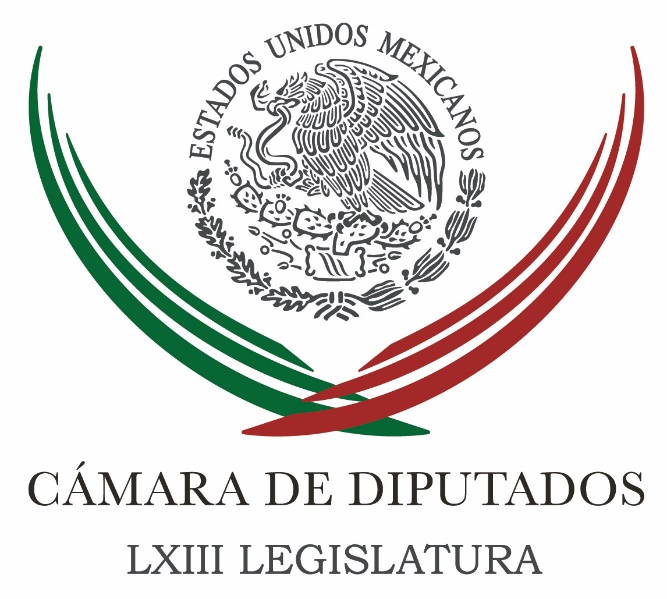 Carpeta InformativaSegundo CorteResumen: Diputados exigen aplicar todo el peso de la ley a YarringtonDiputados federales del PRI, PVEM y MC se unen al acuerdo de AMLOJesús Sesma. El maltrato animalPAN y PRD celebran captura de Tomás Yarrington, exigen pronta captura de los Duarte y BorgeSenadores del PAN piden dictaminar iniciativa sobre segunda vuelta electoralPeña Nieto inaugura este lunes planta de refresquera en TecámacPAN pide a Delfina explicar 'autopago' de 440 mil pesosRex Tillerson busca apoyo de líderes sobre guerra en SiriaFundar califica como 'retroceso' ratificación de Paloma Merodio en el Inegi10 de abril 2017TEMA(S): Trabajo Legislativo FECHA: 10/04/17HORA: 00:00NOTICIERO: MVS Noticias OnlineEMISIÓN: Segundo CorteESTACIÓN: OnlineGRUPO: MVS ComunicacionesDiputados exigen aplicar todo el peso de la ley a YarringtonEn la Cámara de Diputados, integrantes de las bancadas del PAN, del PRI y del Partido Encuentro Social (PES), coincidieron en demandar que se aplique el peso de la ley contra el ex gobernador de Tamaulipas, Tomás Yarrington, detenido en Italia acusado por delitos como delincuencia organizada y operaciones con recursos de procedencia ilícita.El coordinador panista Marko Cortés exigió que las autoridades a nivel nacional e internacional lo obliguen a “pagar” por el daño hecho a las familias de Tamaulipas.En su cuenta en Twitter, Cortés Mendoza hizo referencia a la detención que se llevó a cabo este domingo 9 de abril, en la ciudad de Florencia, en Italia.“Detienen en #Italia a ex gobernador priista Tomás Yarrington. @diputadospan exigimos pague por el daño hecho a familias de #Tamaulipas”, escribió a través de la cuenta @MarkoCortesPor su parte, el vicecoordinador de la fracción tricolor, Jorge Carlos Ramírez, rechazó que la captura del ex gobernante haya sido tardía, pues lo importante es que la justicia se aplique tarde o temprano.Señaló que ese tipo de sucesos tienen un doble impacto, el negativo que le da la oposición para criticar al Ejecutivo Federal y sacar dividendos en el marco de las elecciones de junio; y el positivo, donde las instituciones demuestran que están comprometidas con la aplicación de la ley y el combate a la corrupción.Tras aseverar que a la justicia “no le importa” si son momentos electorales o no, afirmó que no se trata de una detención tardía, porque la justicia siempre debe llegar y no importa cuánto tiempo pase.Indicó que la petición del PRI a la autoridad federal es que deje en claro cuál es el alcance de las acusaciones contra el ex gobernante y que se demuestre que no hay lugar para la impunidad.“También causa una impresión en la gente y y creo que es más esa impresión positiva que la negativa. La determinación de la autoridad mexicana de esclarecer los casos de corrupción. ¿Es tardía? Yo creo que no, la justicia siempre tiene que llegar y no importa cuánto tiempo haya pasado, lo importante es que se va a hacer justicia. Pedimos a la autoridad lo que pedimos siempre, que haya un juicio justo, que se llegue a las últimas consecuencias”, planteó.Respecto a si el caso Yarrington afectará  la imagen del PRI, el congresista manifestó que no, porque hace años que el tricolor se deslindó de él y ya no forma parte de sus filas.En cuanto a si el PRI apuraría al Ejecutivo Federal a capturar lo antes posible a otros ex gobernantes de origen priista que incluso tienen órdenes de aprehensión en su contra, como el veracruzano Javier Duarte y el ex mandatario de Chihuahua, César Duarte, Ramírez Marín dijo que la justicia debe aplicarse sin excepción contra todo aquel que haya infringido la ley.“Él ya fue expulsado, sí. Y yo no creo que afecte la imagen del PRI, porque hace mucho tiempo el PRI se deslindó de esos actos y los gobiernos del PRI han demostrado su voluntad por esclarecerlo. De la misma manera tiene que hacerse justicia con todos, sin excepciones”, refrendó al hacer referencia a los ex gobernadores Duarte de Ochoa y Duarte Jáquez.En tanto, el coordinador del PES, Alejandro González, señaló que el suceso es un acierto de la Procuraduría General de la República (PGR) y de los mecanismos de coordinación con la justicia italiana.González Murillo demandó que el señalado sea extraditado a México y su caso no se utilice con fines político-electorales. ys/m.TEMA(S): Trabajo Legislativo FECHA: 10/04/17HORA: 00:00NOTICIERO: MVS Noticias OnlineEMISIÓN: Segundo CorteESTACIÓN: OnlineGRUPO: MVS CominicacionesDiputados federales del PRI, PVEM y MC se unen al acuerdo de AMLOEl acuerdo político de unidad promovido por Andrés Manuel López Obrador, fue firmado por militantes de distintos partidos políticos, incluyendo diputados federales en activo del PRI, una congresista por el Partido Verde (PVEM) y un diputado de Movimiento Ciudadano (MC).La diputada federal por el Verde, Paola Gálico Félix Díaz asistió al acto masivo convocado éste domingo 9 de abril por el Movimiento de Regeneración Nacional (Morena) en el Monumento a la Revolución, y se adhirió a la iniciativa del político tabasqueño.En su cuenta en la red social de Twitter, @LaraPaola1, Gálico Félix Díaz afirmó que ella va donde se respaldan acciones como el combate a la corrupción y contar la trata de personas. La cuenta de la legisladora no indica que actualmente, forma parte de la bancada del Ecologista en San Lázaro.“Voy a donde apoyan Combatir la Trata de Personas. Contra la corrupción, es mi prioridad como siempre lo ha sido”, escribió textualmente.La pevemista adjuntó una serie de fotografías en las que aparece acompañada de otros legisladores federales de Morena, como el vicecoordinador Virgilio Caballero; la diputada Araceli Damián; y la también secretaria de la Mesa Directiva de San Lázaro, Ernestina Godoy.En otra gráfica, abraza al coordinador de Morena en la Asamblea Legislativa del Distrito Federal, César Cravioto; en una más posa junto a la senadora por el Partido del Trabajo (PT), Ana Gabriela Guevara; también sonríe para la foto junto con  la coordinadora de Morena en San Lázaro, Rocío Nahle y a la diputada Norma Xóchitl Hernández; y en una fotografía más abraza al propio López Obrador.“Hoy tome una decisión importante y congruente con el compromiso que tengo con México. @rocionahle @lopezobrador_ @XochitlMorena”, escribió.En esas gráficas, también aparecen los diputados federales de MC, René Cervera, cercano al ex Jefe de Gobierno del anterior Distrito Federal, Marcelo Ebrard, que se unió a los invitados especiales de López Obrador y a la lista de firmantes del acuerdo referido.Asimismo, figura el diputado del PRI por el estado de Puebla, Alejandro Armenta, que en su cuenta en Twitter, @armentaconmigo, señala que pertenece al Distrito VII, pero no indica que forma parte de la bancada del tricolor.“El día de hoy suscribí el Pacto por la Unidad de México. Mañana en rueda de prensa daremos más detalles #PUEBLA”, apuntó. ys/m.TEMA(S): Trabajo LegislativoFECHA: 10/04/2017HORA: 07: 09 AMNOTICIERO: En los Tiempos de la RadioEMISIÓN: Primer CorteESTACION: 103.3 FMGRUPO: FórmulaJesús Sesma. El maltrato animalJesús Sesma, colaborador: El pasado martes vivimos un día tristemente célebre en la Cámara de Diputados, no fue por el hecho de que los partidos de izquierda y el PAN, que se dicen así mismo progresistas le negaran a los delfines y leones marinos que se encuentran en cautiverio, la posibilidad de terminar con el sufrimiento, el encierro y el trato indigno del que son objeto. Tampoco por el hecho de haber desacreditado una de las propuestas, que de haberse aprobado seguramente pondrían a México en vanguardia de protección de animal junto con Suiza, China, Costa Rica y La India, entre otros países. Una vez más fuimos testigos de la intolerancia y la cerrazón de quienes se niegan a debatir con ideas y fundamentos, utilizando la calumnia en lugar de la propuesta, la descalificación en lugar del diálogo y el silencio en lugar de la palabra. Hace poco más de medio año presentamos una propuesta con el fin de que la actual generación de mamíferos marinos que se encuentra en cautiverio sea la última generación en ser utilizada para el entretenimiento del ser humano. Me refiero a los cientos de delfines que son maltratados física y psicológicamente en espectáculos públicos. De lo que se trata, es que dichos animales ya no se puedan reproducir en cautiverio para dejar de condenarlos y que generaciones y generaciones de los mismos vivan alejados de su hábitat, igualmente los que puedan regresar al mar, deberán hacerlo. Pero no sólo eso, también consiste en que actualmente viven un maltrato, ahora tengan condiciones más dignas de vida, como dejar de mendigar por comida y contar con espacios que les permitan desarrollarse lo más sanamente posible. Es una vergüenza que se niegan a debatir el tema, nuevamente nos acusen de ser oportunistas electorales a quienes día tras día y desde hace muchos años nos hemos encargado de velar por los intereses de quienes no tienen voz. Ninguna persona perderá su empleo, ya que dichos centros de espectáculos no cerrarán sus puertas de un día para otro y que los delfines gozarán de una vida con el respeto de quienes hoy los explotan económicamente y los obligan a trabajar. La próxima semana volveremos a intentarlo y no nos detendremos hasta lograr que dicha propuesta se discuta y se apruebe. Duración: 02’ 57” bmj/mTEMA(S): Información GeneralFECHA: 10/04/2017HORA: 13:07 PMNOTICIERO: Enfoque Noticias OnlineEMISIÓN: Segundo CorteESTACION: OnlineGRUPO: NRMPAN y PRD celebran captura de Tomás Yarrington, exigen pronta captura de los Duarte y BorgeFernando Herrera Ávila y Dolores Padierna Luna, coordinadores del PAN y del PRD en el Senado, respectivamente, celebraron, aunque tardía, la captura de Tomás Yarrington Ruvalcaba, exgobernador de Tamaulipas. Aunque, no descartaron que tenga tintes político-electorales.El presidente de la Junta de Coordinación Política y también coordinador de Acción Nacional, Fernando Herrera, declaró que el arresto de Yarrington Ruvalcaba en Florencia, Italia, es una buena noticia.Recordó que el exgobernador tamaulipeco tenía viejas cuentas con la justicia y era una exigencia de la sociedad mexicana que pagara por ellas.El legislador por Aguascalientes, señaló que esta aprehensión coincide con el desarrollo de las campañas electorales en tres entidades del país, por lo que no puede descartarse que tenga una motivación electorera.“Son cosas que coinciden en el calendario. Yo veo como esto pueda impactar de manera positiva a un gobierno que carece de legitimidad, de autoridad y de confianza de la sociedad.No es solo una acción la que habrá de recuperar la confianza, sino una serie de acciones concatenadas que lleven a la sociedad a volver a tener esa confianza, que el gobierno actual ha dilapidado, ha desperdiciado con acciones reiteradas de protección, de impunidad a gente cercana al sistema”.Por su parte, la coordinadora del PRD, Dolores Padierna, dijo que con la captura de Tomás Yarrington se pretende distraer la atención pública ante el declive del PRI y el advenimiento de las campañas políticas, particularmente, la del estado de México.“Mire qué bueno que lo detuvieron, faltan varios acusados (…) Yo creo que es bueno que lo hayan detenido, más vale tarde que nunca. Pero, hay mucha sospecha de qué es lo que motiva esta captura de repente”.Los coordinadores del PAN y del PRD, confiaron que esta acción de la justicia mexicana, en coloración con el gobierno de Italia, sea el inicio de una ofensiva que permita la pronta aprehensión de los exgobernadores de Chihuahua, César Duarte Jaquez; de Quintana Roo, Roberto Borge Angulo y de Veracruz, Javier Duarte de Ochoa. ar/mTEMA(S): Información General FECHA: 10/04/17HORA: 00:00NOTICIERO: MVS Noticias OnlineEMISIÓN: Segundo CorteESTACIÓN: OnlineGRUPO: MVS ComunicacionesSenadores del PAN piden dictaminar iniciativa sobre segunda vuelta electoralLos senadores del PAN, José María Martínez Martínez y Daniel Ávila Ruiz, solicitaron a las comisiones unidas de Puntos Constitucionales, de Gobernación, de Reforma del Estado y de Estudios Legislativos Segunda, dictaminar la iniciativa que establece la segunda vuelta electoral.La reforma al Artículo 81 constitucional pretende integrar la segunda vuelta en la elección presidencial, cuando ninguno de los candidatos alcance 40 por ciento de la votación.Los legisladores recordaron que en la propuesta presentada el 8 de noviembre del año pasado, senadores panistas y perredistas plantearon que en la segunda ronda sólo podrían participar los dos candidatos que obtuvieran el mayor número de votos, y la misma sería convocada conforme a lo establecido en la ley secundaria.“La segunda vuelta electoral es una herramienta efectiva para que uno de los dos contendientes en la segunda elección obtenga la mayoría absoluta para declararse vencedor, lo que trae consigo legitimidad, que se traduce en respaldo ciudadano”, destacó la senadora Pilar Ortega Martínez, al presentar la iniciativa en tribuna.En la misma, se establece que no podrían abstenerse o renunciar a participar en la segunda elección ningun de los dos candidatos que alcanzara el mayor número de votos en la primera vuelta.Se propone también que el Congreso de la Unión tenga 180 días, contados a partir de su entrada en vigor, para adecuar la legislación electoral. ys/m.TEMA(S): Información GeneralFECHA: 10/04/2017HORA: 10: 58 AMNOTICIERO: Excélsior OnlineEMISIÓN: Primer CorteESTACION: OnlineGRUPO: ExcélsiorPeña Nieto inaugura este lunes planta de refresquera en TecámacEl Presidente Enrique Peña Nieto inaugura este lunes en el Estado de México, la Planta Tecámac del Grupo Peñafiel, que al arranque de operaciones ofrecerá 500 empleos adicionales a los 3 mil que ya se generan, entre directos e indirectos.Acompañado del gobernador Eruviel Ávila, de los secretarios de Economía y Hacienda, además de directivos de la empresa refresquera, el mandatario destacará la importancia de la inversión privada en el impulso a la economía nacional.El Presidente Peña Nieto realizará un recorrido por las instalaciones, que se ubican en un predio de 10 hectáreas, antes de regresar a la Ciudad de México.De acuerdo con la Secretaría de Economía, México es el 12° productor de alimentos a nivel mundial.En cuanto a la Industria Refresquera en el país, según datos del INEGI, existen 299 unidades económicas dedicadas a la elaboración de refrescos y otras bebidas no alcohólicas que emplean a 64 mil 828 personas.En 2016, el valor de la producción creció 9.9 por ciento respecto a 2015 (de 8 mil 639 millones de dólares a 9 mil 491 millones de dólares).Entre 2012 y 2016, las exportaciones de refrescos y otras bebidas no alcohólicas representaron 3.7 por ciento del valor total.Y, el comercio refresquero se desarrolla primordialmente con Estados Unidos que absorbe más del 90 por ciento de las exportaciones y 80 por ciento de las importaciones. bmj/mTEMA(S): Información GeneralFECHA: 10/04/17HORA: 13:07 PMNOTICIERO: Notimex OnlineEMISIÓN: Segundo CorteESTACION: Online GRUPO: NotimexAdvierten falta de recursos en fideicomiso para protección de periodistasLa titular de la Unidad para la Defensa de los Derechos Humanos de la Secretaría de Gobernación (Segob), Patricia Conchero Aragonés, advirtió que el fideicomiso que protege a los periodistas funciona con el remanente del año pasado y será insuficiente ante el aumento de solicitudes de protección a este sector.Externó a los diputados de la Comisión Especial de Seguimiento a las Agresiones a Periodistas y Medios de Comunicación su inquietud de que en el Presupuesto de Egresos de la Federación (PEF) 2017 no se etiquetaron fondos a dicho fideicomiso, cuyos recursos -consideró- se agotarían entre septiembre y octubre próximos.En la reunión con los legisladores, presidida por la panista Brenda Velázquez Valdez, la funcionaria federal afirmó que el presupuesto del Fideicomiso Fondo para la Protección de Personas Defensoras de Derechos Humanos y Periodistas se terminará antes de esa fecha.Esto, indicó, de seguir en aumento la tendencia de las solicitudes de protección a más periodistas y defensores de derechos humanos, los fondos se terminarán antes de esa fecha.“Había un fondo que no se devolvió y la probabilidad es que vieron esta bolsa y consideraron que con eso se subsanarían los gastos, pero la verdad es que no se calculó la tendencia al alza en las solicitudes de protección”, sostuvo.Consideró que los periodistas no se quieren acercar a las autoridades estatales porque no creen en las investigaciones ni en el apoyo, toda vez que por años han sufrido las agresiones, al igual que los defensores de los derechos humanos.Tras mencionar que en los últimos casos de asesinatos a periodistas, éstos no estaban incorporados al mecanismo de protección por decisión personal, Conchero Aragonés dijo que cuando se observa alguna amenaza o agresión, de inmediato se contacta al afectado para reforzar la estrategia de seguridad con los estados.A su vez, los integrantes de la Comisión expresaron su preocupación por el agotamiento de los recursos económicos del Fideicomiso, que actualmente resguarda a 509 integrantes de estos gremios en el país.El diputado de Morena, Virgilio Caballero Pedraza, externó su preocupación por la carencia de recursos para atender esta problemática y aclaró que el reajuste de presupuesto sólo lo puede hacer el Ejecutivo federal y no el Poder Legislativo.Por otra parte, los legisladores de la Comisión Especial aprobaron tres propuestas de puntos de acuerdo y a una iniciativa, de las cuales la primera está enfocada a que la Fiscalía Especial para la Atención de Delitos cometidos contra la Libertad de Expresión (FEADLE) atraiga el caso del asesinato del periodista Cecilio Pineda Brito.También acordaron solicitar al Ejecutivo federal que garantice la libertad de expresión, el ejercicio de la labor periodística y la vida, la seguridad e integridad de los profesionales de la comunicación en México, así condenar el asesinato de la periodista Miroslava Breach Velducea y exhortar a la FEADLE a realizar las diligencias necesarias para esclarecer el caso y capturar a los responsables.Aprobaron la iniciativa presentada por el diputado Caballero Pedraza para adicionar el capítulo XVIII, “Trabajo de periodistas”, artículos 353 Bis a 353 Decies, al título sexto de la Ley Federal del Trabajo. .La presidenta de la Comisión Especial, Brenda Velázquez Valdez, anunció el foro “La libertad de Expresión en México” que se realizará el próximo 24 de abril en San Lázaro, donde participarán periodistas, representantes de organismos internacionales y de organizaciones de la sociedad civil, servidores públicos y académicos expertos en la materia. /gh/mTEMA(S): Información General FECHA: 10/04/17HORA: 00:00NOTICIERO: MVS Noticias OnlineEMISIÓN: Segundo CorteESTACIÓN: OnlineGRUPO: MVS ComunicacionesPAN pide a Delfina explicar 'autopago' de 440 mil pesosAnte la denuncia de la candidata de Morena al gobierno del Estado de México, Delfina Gómez, en el INE contra el PRI y el PAN, por “violencia de género”, el líder nacional del blanquiazul, Ricardo Anaya, aseguró que "es una cortina de humo que pretende esconder dos hechos vergonzosos de su trayectoria política", que son la imposición de familiares de Higinio Martínez, actual edil de Texcoco, en su administración y el "autopago indebido de 440 mil pesos al término de su gestión como alcaldesa".Anaya recordó a la candidata de Morena que la consejera del INE, Pamela San Martín ha señalado que "las mujeres están expuestas al escrutinio público igual que un hombre y no por ser mujer, los actos mal orientados deben quedar sin ser señalados”.Incluso, señaló que la consejera electoral pidió combatir el uso del argumento de la violencia política contra la mujer, como escudo para evitar un escrutinio sobre su actuar.Por ello, Anaya retó a Delfina Gómez a que, "sin escudarse en un argumento falso, responda con contundencia sobre las acusaciones que le hacen", porque "debe dos amplias explicaciones no sólo a las familias de Texcoco, sino a todos los mexiquenses, porque se trata de corrupción y falta de carácter". ys/m.TEMA(S): Información GeneralFECHA: 10/04/2017HORA: 11: 31 AMNOTICIERO: Milenio OnlineEMISIÓN: Primer CorteESTACION: OnlineGRUPO: MilenioRex Tillerson busca apoyo de líderes sobre guerra en SiriaEl secretario norteamericano de Estado Rex Tillerson visitó el lunes un monumento a las víctimas de la Segunda Guerra Mundial, donde aprovechó para declarar que Estados Unidos se pondrá de pie frente a agresores que dañen a civiles, mientras el gobierno de Donald Trump busca apoyo de líderes mundiales a una estrategia que resuelva la guerra civil en Siria.Al iniciar su visita a Italia, Tillerson recorrió un camino montañoso para llegar a Sant'Anna di Stazzema, la villa toscana donde los nazis masacraron a más de 500 civiles durante la guerra.Después de colocar una corona de flores en el sitio, Tillerson aludió al ataque químico en Siria la semana pasada que ocasionó que Estados Unidos bombardeara una base aérea del gobierno sirio."Estamos dedicados a hacer responsable a cualquiera que cometa crímenes contra inocentes en cualquier parte en el mundo", dijo el funcionario estadunidense. "Este lugar será una inspiración para todos nosotros".La visita de Tillerson a Europa quedó ensombrecida desde el inicio por la decisión del presidente Trump de lanzar misiles contra una base aérea siria como castigo al gobierno del presidente sirio Bashar Assad por el uso de armas químicas. La acción militar estadunidense ha renovado el enfoque en el destino de Assad en la guerra civil siria, que comenzó en 2011.El principal diplomático estadunidense planea usar sus encuentros con cancilleres del Grupo de los Siete —un foro normalmente de debates económicos— para tratar de persuadir a los principales países de apoyar el plan de Washington.La pieza central de esa diplomacia llegará el martes, cuando Tillerson participe en una reunión de países que tienen opiniones similares sobre Siria, incluso varias naciones árabes.El gobierno de Trump espera que una vez derrotado el grupo extremista Estado Islámico en Siria, se pueda restablecer la estabilidad asegurando ceses del fuego entre las fuerzas del gobierno y los grupos de oposición, que se permita el regreso de líderes locales que huyeron y se restablezcan los servicios básicos. bmj/mTEMA(S): Información GeneralFECHA: 10/04/2017HORA: 12:00 PMNOTICIERO: MVS Noticias OnlineEMISIÓN: Segundo CorteESTACION: OnlineGRUPO: MVS ComunicacionesFundar califica como 'retroceso' ratificación de Paloma Merodio en el InegiLa designación de Paloma Merodio como nueva integrante de la Junta de Gobierno del Instituto Nacional de Estadística y Geografía (Inegi), "es un grave retroceso en materia de designaciones públicas".Así lo consideró la organización Fundar al señalar que el proceso terminó con el voto de 64 senadores a favor de la candidata, avalando a un perfil altamente cuestionado, bajo un proceso "opaco y cerrado" a la participación ciudadana e incluso se registraron amenazas a una de las organizaciones de la sociedad civil que manifestó́ sus observaciones, criticó Fundar.La naturaleza del Inegi amerita que la conformación de su Junta de Gobierno se base en una selección de perfiles expertos en los campos de estadística, geografía y economía, indicó a través de un comunicado.En opinión de los expertos la designación de la nueva titular del Inegi presentó diversas irregularidades como una ausencia de criterios claros, en esta ratificación de Merodio "sin fundamentar las razones de idoneidad" ni señala que tipo de auscultación o elementos se tomaron en cuenta para determinar la elección.En opinión de Fundar, el Senado realizó un proceso de ratificación a pesar de que sociedad civil hizo pronunciamientos y observaciones puntuales del proceso respecto a la veracidad de la información contenida en el curriculum de Paloma Merodio, dichas recomendaciones "no fueron aceptadas e incluso una de las organizaciones fue amedrentada por un Senador por pedir una candidata idónea para el Inegi, lo cual es muy grave dado que demuestra una actitud cerrada a la participación ciudadana".El Inegi detenta el manejo de la información socioeconómica oficial que es el sustento para delinear políticas públicas con el fin de hacer frente a la pobreza y el desarrollo nacional. Si esos datos oficiales son sesgados se puede manipular la situación económica y social del país, con serias consecuencias para la credibilidad de los datos oficiales. Asimismo, la labor del INEGI es fundamental para el desarrollo de los Sistemas: Nacional de Información Estadística y Geográfica, y, Nacional de Transparencia, señaló el organismo.La ratificación de Paloma Merodio en el Senado para un puesto de esta naturaleza es un ejemplo más de "cómo las designaciones en nuestro país dependen de arreglos políticos en vez de considerar criterios como la capacidad e independencia de los perfiles", concluyó el comunicado.  ar/m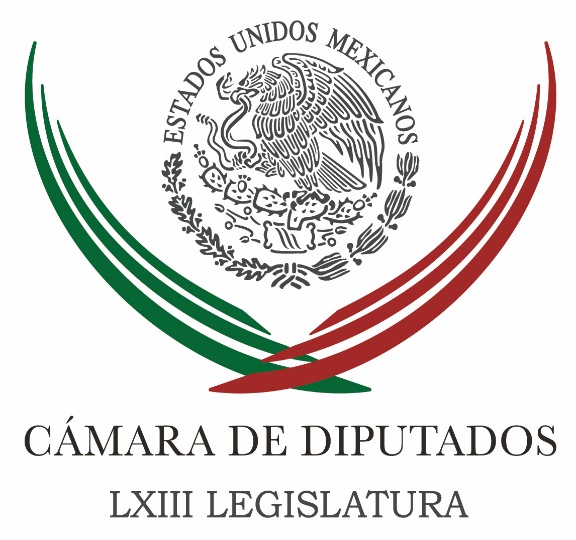 Carpeta InformativaTercer CorteResumen: Legisladores y cónsules acuerdan mejorar atención a migrantes en EEUUElaborarán iniciativa para regular servicios en Internet y prevenir pornografía y abuso sexual infantilPiden diputados reforzar seguridad para vacacionistasReprueba PRI a diputado que firmó acuerdo de AMLO; le piden retractarseDiputados de MORENA acusan al PRI de lucrar con la pobreza en EdomexLa diputada Paola Galico Félix Díaz pasa a MORENA; dejó el PVEMArmarán en San Lázaro concierto de rock sinfónico con música de BowieItalia decidirá si Yarrington es extraditado a México o a EUPrimer debate entre candidatos a Edomex será el 25 de abril10 de abril de 2017TEMA(S): Trabajo LegislativoFECHA: 10/04/2017HORA: NOTICIERO: Noticias MVSEMISIÓN: Tercer CorteESTACION: Online:GRUPO: Noticias MVS0Legisladores y cónsules acuerdan mejorar atención a migrantes en EEUUAngélica Melin Campos, reportera: En la Cámara de Diputados, legisladores establecieron el compromiso de mantener comunicación directa y permanente con los consulados de México en Estados Unidos, en especial en Miami y Orlando, a fin de mejorar la atención a los migrantes mexicanos que tienen el riesgo de ser deportados.La diputada del Partido Acción Nacional (PAN), Arlette Muñoz, informó que dicho acuerdo se concretó en una gira de trabajo de tres días, realizada por una comitiva de legisladores mexicanos que visitaron esas ciudades estadunidenses.Por su parte, el diputado del Partido Revolucionario Institucional (PRI), Braulio Guerra, señaló que durante una reunión que sostuvo en Washington con el ex embajador de Estados Unidos en México, Anthony Wayne, dialogaron sobre el efecto de la política migratoria del presidente Donald Trump, en especial en el tránsito de los centroamericanos que se están quedando en Canadá o bien, en México.En primera instancia, la diputada Muñoz Cervantes indicó que en el encuentro con los cónsules generales de México en Miami, José Antonio Zalbagoitia; y en Orlando, Juan Sabines Guerrero, coincidieron en que es necesario redoblar esfuerzos para auxiliar adecuadamente a los migrantes que temen ser deportados, porque su situación legal no es regular.Señaló que entre los legisladores mexicanos que viajaron a Florida se encontraban la diputada del Partido de la Revolución Democrática (PRD), Erika Briones y el diputado del PRI, Víctor Giorgana, que también preside la Comisión de Relaciones Exteriores de San Lázaro.Aunado a su encuentro con los cónsules en Miami y Orlando, los parlamentarios visitaron a autoridades de la Immigration and Customs Enforcement (ICE) de Miami, a fin de conocer más detalles sobre su operación y a partir de ello, auxiliar de mejor manera a los paisanos.También establecieron contacto con organizaciones comunitarias como Florida Inmigrant Coalition (FLIC), Americans for Inmigrant Justice (AIJustice) y WeCount!, con las que abordaron el tema de la conservación del patrimonio de los migrantes deportados.Asimismo, dialogaron con el Jefe Adjunto de la Oficina del Sheriff de Palm Beach, Michael Gauger y el Oficial Mayor de la ciudad de Apopka, en el Condado de Orange, Joe Kilsheimer.Aunado a las visitas al territorio estadunidense, dijo la panista, las fracciones parlamentarias en San Lázaro han presentado distintas iniciativas, como la de la Ley de Migración de Retorno, cuyo propósito es facilitar la reinserción de los mexicanos en sus lugares y comunidades de origen. dlp/mTEMA(S): Partidos PolíticosFECHA: 10/04/2017HORA: 13:48NOTICIERO: Enfoque NoticiasEMISIÓN: Tercer CorteESTACION: Online:GRUPO: Enfoque Noticias0Elaborarán iniciativa para regular servicios en Internet y prevenir pornografía y abuso sexual infantilSergio Perdomo, reportero: La diputada Norma Edith Martínez Guzmán (PES), presidenta de la Comisión Especial de prevención y erradicación de la pornografía y abuso sexual infantil, informó que en coordinación con otras comisiones ordinarias elaborarán una iniciativa para regular los servicios que se prestan a través de la Internet y facilitar la identificación de posibles delincuentes en las redes sociales que promuevan estos delitos.Esta normativa se impulsará “sin menoscabo de la libertad de información, y cuidando la privacidad de los usuarios”. El propósito, enfatizó, es que “no sea letra muerta y que cuando se aplique otorgue un verdadero apoyo para erradicar de México estos delitos”, aseveró.Estimó esencial trabajar de forma unida diputados, grandes corporativos internacionales que han desarrollado nuevas tecnologías y policía científica, con el propósito de prevenir y erradicar estos dos ilícitos que exigen atención integral.A través del nuevo marco jurídico, se busca que las redes sociales establezcan programas que alerten sobre pornografía y abuso sexual infantil, para que se conecten con la policía cibernética, explicó.En reunión de trabajo, la legisladora por Jalisco aclaró que esta alerta deberá diseñarse muy bien, porque se busca detectar un eventual delito contra los menores, “sin vigilar los contenidos ni mucho menos lo que se hace en la red, respetando la privacidad, pero si con la posibilidad de estar atentos de la incidencia delictiva, desde las plataformas gratuitas que hoy existen, para favorecer el trabajo que la policía cibernética realiza para identificar a los delincuentes”, precisó.Resaltó que la policía cibernética persigue los delitos de la pornografía y abuso sexual de la niñez con antelación, pero podría involucrarse en la prevención, lo cual ayudará “a cerrar la pinza”.Comentó que esta corporación de seguridad tiene una plantilla reducida de personal, por lo que deberá revisarse su situación presupuestaria, para dotarla de más recursos y pueda mantener la calidad profesional con la que investiga. “Se necesita generar estrategias para apoyarla y lograr desmantelar grupos delincuenciales”.Martínez Guzmán informó que la policía cibernética ofrecerá un taller a los diputados para que conozcan a detalle la forma en que detectan y atienden estos delitos, así como las plataformas tecnológicas que utilizan. Aseguró que, en reuniones con esa corporación policial, los funcionarios muestran amplia disposición para combatir esos ilícitos que lesionan a los menores.Informó que en próximos encuentros con autoridades de la Secretaría de Educación Pública (SEP), los diputados plantearán la necesidad de que esa dependencia, a través de los protocolos que maneja, defina una estrategia a nivel nacional para prevenir el abuso en redes sociales, a través de las escuelas e involucrar a la familia.Recientemente, la SEP concluyó un Protocolo de Atención en las Escuelas, pero sólo para la Ciudad de México, y el objetivo es hacerlo extensivo a toda la República.El diputado Jesús Valencia Guzmán (PRD) destacó la relevancia de que integrantes de la Comisión Especial se hayan reunido con diversas empresas dedicadas al desarrollo de nuevas tecnologías en Internet, especialmente con Google, Facebook, Twitter, Youtube y Microsoff, las cuales expresaron su disposición a contribuir en prevenir y combatir la pornografía y abuso infantil.“Debe alertarnos el hecho de que un niño, al ingresar a Google, en tres pasos tiene el riesgo de interactuar con un adulto, quien se puede hace pasar por alguien de su edad, ganar su confianza y abusar de la circunstancia”.Señaló que las empresas propusieron incluir en sus servicios una serie de alertas para los niños, a fin de que no ingresen a ciertos espacios de riesgo. “Es un tema en el que se puede colaborar y aportar ideas y estrategias, porque en el impacto de las nuevas tecnologías estamos todavía muy limitados, sobre todo en la normatividad y en la prevención, que los gobiernos no hacen en ninguno de sus tres niveles”.En particular, urgió a las administraciones estatales y municipales a sumarse decididamente a combatir estos ilícitos, y no dejen toda la responsabilidad del gobierno federal, sobre todo cuando los niños acceden a más temprana edad a las redes sociales y las manejan mucho mejor que los adultos, ya que “ubican funciones que los padres, aunque manejen una tableta o computadora, no tienen la pericia de ingresar tan profundamente como lo hacen los menores”.Por Morena, la diputada María Antonia Cárdenas Mariscal enfatizó que los niños de la calle son prostituidos por sus mismos padres a cambio de que les ofrezcan dinero o comida, por lo que llamó a atender esta situación con las autoridades y frenar los abusos sexuales de que son víctimas.Consideró que este sector es el más vulnerable, porque los menores fuera del hogar no tienen ninguna protección. Resaltó que el Internet es otra ventana que alienta hechos delictivos en contra de los infantes.De Movimiento Ciudadano, la legisladora Marbella Toledo Ibarra comentó que en pornografía y abuso sexual infantil el campo es muy amplio; refirió el trabajo en hospitales de pediatría en Acapulco, Guerrero, donde se observan muchos casos tristes de menores que son otorgados en adopción irregular.Por ello, propuso que las actividades de los legisladores se vinculen con el DIF a nivel estatal y municipal, a fin de verificar que se cumplan los protocolos de adopción estrictamente y evitar que los niños en esta condición corran más riesgos de ser abusados o explotados por la pornografía.Resaltó que la sociedad en su conjunto debe cooperar para proteger a los niños y alejarlos del impacto de delitos que los lastima de por vida, en caso de ser víctimas de ellos.Por otra parte, los diputados de la Comisión Especial aprobaron el Plan de Trabajo anual, que tiene como prioridad revisar la legislación vigente; impulsar que los congresos locales legislen en la materia, y generar alianzas con instituciones públicas de los tres niveles de gobierno para prevenir y erradicar estos delitos. dlp/mTEMA(S): Trabajo LegislativoFECHA: 10/04/2017HORA: NOTICIERO: Noticias MVSEMISIÓN: Tercer CorteESTACION: Online:GRUPO: Noticias MVS0Piden diputados reforzar seguridad para vacacionistasAngélica Melin Campos, reportera: La fracción parlamentaria del Partido Nueva Alianza (Panal) en la Cámara de Diputados, señaló que en la temporada vacacional, las autoridades de los tres órdenes de gobierno deberían reforzar los mecanismos y operativos de seguridad, a fin de garantizar la integridad de los vacacionistas nacionales y extranjeros que esta Semana Santa pasearán en los distintos destinos turísticos que ofrece el país.El diputado Carlos Gutiérrez, indicó que de acuerdo a la Secretaría de Turismo (Sectur), se prevé la llegada de 13 millones de visitantes.Gutiérrez García indicó que reforzar los operativos de seguridad en los principales puntos turísticos del país, para inhibir los delitos, ofrecer ayuda a los paseantes y dar una mejor orientación a los turistas internacionales no solo generará certeza y seguridad para ellos, sino para la industria turística.Señaló que ante los hechos de violencia registrados en distintos puntos del país, en especial en zonas turísticas del sureste, es necesario reforzar acciones para no descuidar uno de los principales motores de la economía nacional, es decir, el turismo.“El turismo es una de las actividades económicas más importantes del país, ya que es una de las principales fuentes de empleo y generadora de divisas, por lo que debemos blindar este sector de las acciones de la delincuencia organizada y el combate a esta. Las autoridades federales encargadas de la seguridad deben garantizar este derecho y por ello deben reforzar las acciones de vigilancia para brindar paz y tranquilidad a los millones de turistas nacionales y extranjeros que visitarán nuestro país estos días”, refrendó.Expuso que de acuerdo a las autoridades en la materia, los destinos más visitados por los propios mexicanos son Acapulco, la Ciudad de México, Puerto Vallarta y Monterrey; mientras que los extranjeros se dirigen principalmente a zonas como Cancún, la Riviera Maya y Puerto Vallarta.Reiteró que para esta temporada de Semana Santa, se espera una afluencia de aproximadamente 13 millones de paseantes nacionales y extranjeros, que podrían dejar una derrama económica de 47 mil 600 millones de pesos, 25% más que en el 2016. dlp/mTEMA(S): Trabajo LegislativoFECHA: 10/04/2017HORA: NOTICIERO: Noticias MVSEMISIÓN: Tercer CorteESTACION: Online:GRUPO: Noticias MVS0Reprueba PRI a diputado que firmó acuerdo de AMLO; le piden retractarseAngélica Melin Campos, reportera: La fracción parlamentaria del Partido Revolucionario Institucional (PRI) en la Cámara de Diputados, emitió un extrañamiento y lanzó una advertencia al diputado por Puebla, Alejandro Armenta, que este domingo 9 de abril, acudió a la firma de un acuerdo político de unidad promovido por el presidente del Movimiento de Regeneración Nacional (Morena), Andrés Manuel López Obrador.En un pronunciamiento de dos párrafos, el coordinador César Camacho emplazó a su todavía compañero de bancada a retractarse y retirar su firma del acuerdo lopezobradorista.“Lo conminamos a retirar su firma del documento que suscribió y refrendar públicamente su militancia y compromiso con nuestra organización política, para evitar las consecuencias naturales que sus actos podrían traer consigo, y seguir mereciendo el respeto de sus correligionarios”, sentenció.De lo contrario, sentenció, se le aplicarán las medidas que correspondan por apoyar a una fuerza política antagonista del PRI.Al insistir en que los integrantes de la fracción “reprueban” la conducta de su compañero y su presencia en el mitin de Morena, el diputado Camacho Quiroz recalcó que ese partido es un “antagonista” del Revolucionario Institucional.Acto seguido, afirmó que el diputado Armenta Mier se ostenta como un “hombre íntegro y congruente”, de modo que es momento de acreditarlo y de retirar su apoyo al proyecto planteado por López Obrador. dlp/mTEMA(S): Partidos PolíticosFECHA: 10/04/2017HORA: NOTICIERO: Noticias MVSEMISIÓN: Tercer CorteESTACION: Online:GRUPO: Noticias MVS0Diputados de MORENA acusan al PRI de lucrar con la pobreza en EdomexAngélica Melin Campos, reportera: La fracción parlamentaria del Movimiento de Regeneración Nacional (MORENA) en la Cámara de Diputados, se sumó a las denuncias respecto a que en la elección de gobernador en el Estado de México, los gobiernos estatal y Federal están utilizando recursos y programas públicos para comprar el voto.La diputada Araceli Damián, presidenta de la Comisión de Seguridad Social en San Lázaro afirmó que los priístas están “lucrando” con la pobreza, al utilizar programas sociales para convencer a la población.Damián González aseveró que las elecciones en el territorio mexiquense son “de Estado”, lo que se confirma en las constantes visitas y anuncios de acciones del Gobierno Federal por parte de funcionarios federales.Calificó como lamentable que distintos secretarios de Estado, incluyendo a los de Educación, Salud, Desarrollo Territorial y otras instancias gubernamentales, incluso la esposa del Primer Mandatario, estén dedicados a entregar electrodomésticos, beneficios sociales, tarjetas con dinero, tinacos y otros bienes, a cambio de que los ciudadanos voten por el PRI.“Siempre se habían visto trampas o acciones para ganar las elecciones por parte de algunos partidos, pero es la primera vez que casi todos los Secretarios de Estado acuden a la entidad mexiquense en actos claramente proselitistas a favor de su candidato, del aspirante del PRI”, enfatizó.La legisladora afirmó que la cada vez más notoria presencia de integrantes del gabinete de gobierno del Primer Mandatario y de él mismo en el Estado de México, es una forma de “hacer trampa” para sesgar el voto.Recriminó que ante los evidentes hechos, la Fiscalía Especializada para la Atención de Delitos Electorales (FEPADE) no considere que el uso de recursos públicos y programa sociales en el marco de la contienda mexiquense configure delitos electorales. dlp/mTEMA(S): Partidos PolíticosFECHA: 10/04/2017HORA: 17:56NOTICIERO: Enfoque NoticiasEMISIÓN: Tercer CorteESTACION: Online:GRUPO: Enfoque Noticias0La diputada Paola Galico Félix Díaz pasa a MORENA; dejó el PVEMSergio Perdomo, reportero: Hay movimiento en las bancadas parlamentarias. La diputada del PVEM dejó ese partido y tras un acto masivo con Andrés Manuel López Obrador en el monumento a la Revolución, anunció su adhesión a los principios que enarbola MORENA.La diputada Paola Galico Félix Díaz recibió el respaldo de AMLO, Rocío Nahle García coordinadora de los diputados de Morena además de legisladores, entre ellos Virgilio Caballero Pedraza y Xóchitl Hernández Colín.Paola Galico dijo en su cuenta de Twitter que ha tomado una decisión muy importante en su vida y por la mañana desayunó con el presidente de MORENA CDMX, Martí Batres quien le dio la bienvenida. dlp/mTEMA(S): Información GeneralFECHA: 10/04/17HORA: NOTICIERO: Noticias MVSEMISIÓN: Tercer CorteESTACION: InternetGRUPO: MVSArmarán en San Lázaro concierto de rock sinfónico con música de BowieAngélica Melín, reportera: La música del británico David Bowie llegará a la Cámara de Diputados. Los congresistas, a través del Grupo de Amistad México-Reino Unido y la Embajada de esa nación, llevarán a cabo el próximo martes 18 de abril un concierto de rock sinfónico y una exposición a cargo del fotógrafo Fernando Aceves.El diputado del Partido de la Revolución Democrática (PRD), Rafael Hernández, integrante del referido Grupo de Amistad, afirmó que el único fin de dicha actividad es fortalecer los lazos culturales entre ambas naciones.Al hacer el anuncio, el diputado Hernández Soriano, que en meses pasados también llevó al recinto legislativo la moda del “mannequin challenge”, es decir, congeló un par de minutos a todos los asistentes a la presentación de su informe de labores, dijo que en el concierto habrá más de 60 músicos en escena y la música será interpretada por el grupo “Los Space Oddities”.Acompañado por autoridades capitalinas, músicos y el fotógrafo Fernando Aceves, el legislador señaló que el concierto a realizar en las instalaciones parlamentarias, también se replicará en algunas sedes delegacionales. Masn/mTEMA(S): Partidos PolíticosFECHA: 10/04/17HORA: 17:10NOTICIERO: Milenio.comESTACIÓN: Online GRUPO: Milenio0Italia decidirá si Yarrington es extraditado a México o a EULa PGR informó que autoridades italianas evaluarán distintos elementos para determinar si el ex gobernador de Tamaulipas es extraditado a Estados Unidos o a México.RUBÉN MOSSO.- Ciudad de México. El gobierno de Italia determinará si el ex gobernador de Tamaulipas, Tomás Yarrington, es entregado a México o a Estados Unidos, ya que ambas naciones lo requieren por diversos delitos, informó el subprocurador Jurídico y de Asuntos Internacionales de la PGR, Alberto Elías Beltrán, quien dejó claro que el priista no será repatriado.En conferencia de prensa explicó que al ser dos países los que lo reclaman se deberá presentar una solicitud de detención provisional con fines de extradición, misma que deberá evaluar Italia a seis puntos, entre ellos, qué nación lo reclamó primero o dónde enfrenta las penas más severas principalmente.Aunque el funcionario no lo quiso señalar, de acuerdo a su exposición, todo apunta a que Estados Unidos podría tener primero a Yarrington ya que las acusaciones más graves las formuló esa nación y podría alcanzar dos cadenas perpetuas por sus presuntos nexos con el Cártel del Golfo y su entonces brazo armado Los Zetas, y por presuntos delitos financieros.Elías Beltrán comentó que México aportó información al gobierno de Italia sobre la presencia del ex gobernador, aunque Estados Unidos también brindó datos muy “valiosos” de que Yarrington se encontraba en Florencia.El subprocurador dijo que hasta la fecha Estados Unidos no ha solicitado a México la extradición de Tomás Yarrington ni de su ex sucesor en el cargo, Eugenio Hernández Flores, quien al igual que el primero es acusado en Texas de haber recibido dinero del Cártel del Golfo y Los Zetas; tampoco los norteamericanos han solicitado la captura de Fernando Cano, supuesto operador de Yarrington, quien fue detenido y luego liberado.Los elementos que analizará Italia para decidir a qué país entrega a Yarrington son:1. La gravedad de los diferentes delitos.2. Si las solicitudes de extradición fueron presentadas con base a un tratado internacional.3. Tiempo y lugar en el que se cometieron los delitos.4. Nacionalidad y el lugar de residencia del reclamado.5. Fechas en que se presentaron las solicitudes de las fichas rojas.6. Posibilidad de extradición posterior a un tercer estado.   Jam/mTEMA(S): Información GeneralFECHA: 10/04/17HORA: 18:00NOTICIERO: Milenio.comEMISIÓN: Tercer CorteESTACION: InternetGRUPO: MilenioPrimer debate entre candidatos a Edomex será el 25 de abrilClaudia Hidalgo, reportero: Los partidos políticos aceptaron la propuesta de la subcomisión encargada de organizar el primer debate oficial entre los siete candidatos, en el Instituto Electoral del Estado de México (IEEM), para el 25 de abril a las 20:00 horas y pidieron como moderador al periodista Javier Solorzano, sólo falta ponerse de acuerdo en la temática, tiempos y réplica.La propuesta de hacer un segundo encuentro para el 9 de mayo está pendiente de confirmar, porque los representantes de los partidos pidieron sea entre el 20 y 29 de mayo, para dejar pasar unas semanas y acudir en la recta final como uno acto de cierre.Los representantes de los partidos confirmaron que sus candidatos acudirán a los dos encuentros que por ley debe organizar el IEEM, difundido por medios masivos de comunicación para que pueda llegar a más de 11 millones de electores.Sólo falta hacerle el planteamiento al periodista para saber si acepta ser el moderador, de otra manera deberán recurrir a una segunda opción, encontrar a alguien que garantice equidad y no incline la balanza a favor de ninguno de los asistentes.Javier Rivera Escalona, representante del PRD en el órgano electoral, informó que la segunda reunión quedó planteada para el martes 18. Mientras tanto, el consejero presidente deberá enviar las invitaciones formales por escrito a cada uno de los siete candidatos.No lograron acuerdos en detalles técnicos como los temas, tiempos o duración, porque la propuesta que les presentaron es muy "ambigua" y hace falta más dinamismo y garantía de equidad, por lo cual se comprometieron a llevar una contra propuesta en la siguiente cita.El representante del PAN, Alfonso Bravo Álvarez Malo, consideró que pensar en un debate entre siete suena muy extenso y pesado para los electores, por lo cual hicieron un planteamiento para que pudiera dividirse en dos y por un lado estén los cuatro emanados de los partidos más grandes y por el otro los pequeños e independientes.Reconoció que esta postura no logró consensos, porque la invitación deber ser a todos; sin embargo, esto obliga a extender el acto a 90 o 120 minutos al menos.Joel Cruz, del PT, indicó que de ninguna manera aceptarán los minimicen y los pongan en segundo plano. Todos deben estar juntos, a menos que alguien se niegue a asistir.La petición petista es que sean tres temas en cada debate para que les dé tiempo abordarlos, haya al menos cinco minutos para cada uno y la réplica sea sólo para quien tenga algo que decir, no para todos, porque se trata de calidad no cantidad, es decir sea de tiempo libre.La fecha del segundo encuentro deberá ser en los últimos 10 días de campaña, con una temática distinta. Todos sin público en vivo, transmitidos por la televisión estatal y re transmitidos por diversas estaciones de radio, canales y páginas de internet. Masn/m